Australian Capital TerritoryElectoral (Declaration of Candidates - Aboriginal and Torres Strait Islander Elected Body Election) Declaration 2021 (No 1)Notifiable instrument NI2021–335made under the  Electoral Act 1992, s 109 (Declaration of candidates) as applied by the Aboriginal and Torres Strait Islander Elected Body Act 2008, s 31 (Application of Electoral Act)1	Name of instrumentThis instrument is the Electoral (Declaration of Candidates - Aboriginal and Torres Strait Islander Elected Body Election) Declaration 2021 (No 1).2	Commencement This instrument commences on the day after it is notified. 3	DeclarationI declare the following people duly nominated to be candidates in the 2021 Aboriginal and Torres Strait Islander Elected Body election. They are listed in the order in which they will appear on the ballot paper: Jacob KEEDPatrick VANNHelen WRIGHTNeville PERKINSDeanne BOOTHRoss FOWLEROliver KICKETTMaurice WALKERTanya Michelle KEEDPaula McGRADYKartika MEDCRAFT-SMITHMargaret BLACKMANLynnice CHURCHJo CHIVERSLeah HOUSEKaren DEMMERYBrooke RIGNEYJackson TAYLOR-GRANT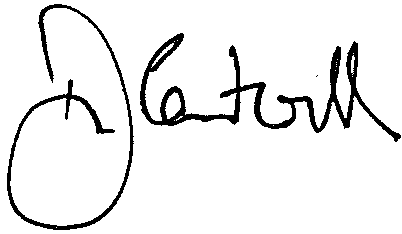 Damian Cantwell AM CSCElectoral Commissioner3 June 2021